BAB IPENDAHULUANLatar Belakang Masalah		Indonesia saat ini sedang memasuki era globalisasi dan digitalisasi. Kegiatan 	yang dilakukan oleh masyarakat Indonesia tidak jauh dari unsur teknologi dan digital. 	Pada perkembangan teknologi saat ini dibutuhkan inovasi-inovasi baru agar semua 	kegiatan menjadi semakin efisien, cepat, aman. The National Digital Research 	Centre mendefinisikan financial technology atau fintech adalah “innovation in financial 	services” atau “inovasi dalam layanan keuangan” dengan teknologi modern 	(Finansialku, 2017, 10 Januari). 		Berdasarkan Dorfleitner, Hornuf, Schmitt, dan Weber (2017), FinTech 	merupakan industri yang bergerak dengan cepat dan dinamis dimana terdapat banyak 	model bisnis yang berbeda.			Keberadaan Fintech bertujuan untuk membuat masyarakat lebih mudah 	mengakses produk-produk keuangan, mempermudah transaksi dan juga 	meningkatkan literasi keuangan. Sistem pembayaran berbasis teknologi menjadi salah satu sektor dalam industri Fintech yang paling berkembang di Indonesia. 		Perusahaan pembiayaan berbasis teknologi atau fintech di Indonesia, 2019 	menyatakan bahwa transaksi dari industri FinTech mencapai Rp 26 triliun. Total 	kebutuhan pendanaan di Indonesia mencapai Rp 1.900 triliun. Sehingga potensi  	fintech di Indonesia masih sangat besar (Sugianto, 2019, 27 Februari).		Pada Mei 2017, layanan aplikasi Go-Pay memperoleh lisensi dari Bank Sentral 	untuk menggunakan pemindaian QR Code untuk pembayaran. Go-Pay merupakan e-	wallet terbesar keempat di Indonesia, melalu pemberi pinjaman terbesar di negara; E-	money Bank Mandiri, Flazz Bank Central Asia, dan Perusahaan Telekomunikasi milik 	Negara. Pada Oktober 2017 transaksi Go-Pay merupakan 30 persen dari 	keseluruhan transaksi e-money di Indonesia. Pada tahun yang sama, layanan ini 	menjadi perusahaan FinTech paling proaktif untuk mendukung Gerakan Cashless 	Nasional oleh Bank modal.Tabel 1.1Daftar Perusahaan yang menggunakan FinTech	 	 Sumber: No. 1, 2, 4 : Franedya, 2019.	   No. 3 : Pusparani, 2019.		GO-PAY merupakan metode pembayaran Mobile Payment yang disediakan 	oleh perusahaan GO-JEK untuk mempermudah proses transaksi bagi pengguna, driver 	maupun perusahaan itu sendiri. Layanan yang ditawarkan pada aplikasi Gojek antara 	lain yaitu Go-ride, Go-Car, Go-Food, Go-Send, Go-Shop, Go-Mart, Go-Tix, Go-	Point, Go-Bills, Go-Box, Go-Med, Go-Glam, Go-Bills, Go-Pulsa, Go-Laundry dan Go-	Pay.	Gambar 1.1	Logo Go-Pay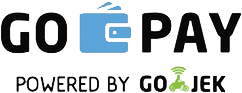 			Sumber: Gojek Indonesia 2010, diakses 8 April 2019 							https://www.gojek.com/gopay/		Go-Pay merupakan layanan dompet elektronik yang bertujuan untuk mempermudah transaksi pembayaran secara digital pada aplikasi Go-Jek. Dengan 	kata lain, Go-Jek sebagai perusahaan yang mendukung financial technology dengan 	menjadi salah satu pihak yang terlibat dalam penyelenggaraan proses transaksi pembayaran secara mobile. Faktor pendorong peningkatan inklusi keuangan Go-Pay diantaranya adalah sudah mendapatkan izin penyelenggara uang elektronik dari Bank 	Indonesia (BI), dan telah digunakan 60% pengguna aktif Go-Jek (Andreas,D 2017, 23 	November).		Dengan konsep speed, simplicity, dan security, Go-Pay menawarkan 	kemudahan transaksi bagi pelanggannya. Speed, dengan menyediakan system Top-up 	yang cepat, mudah, dan sederhana bisa melalui ATM, mobile banking, internet banking, 	driver maupun Top-up Counter di Mall tertentu. Simplicity, integrasi secara 	keseluruhan untuk semua transaksi layanan di dalam aplikasi Go-Jek. Security, dengan 	tingkat keamanan yang tinggi tanpa uang dalam bentuk fisik, semua saldo Go-Pay 	pelanggan akan tersimpan dengan aman didalam sistem Go-Jek. 		Go-Pay juga meliris fitur pembayaran menggunakan Quick Response Code (QR 	Code). Dengan QR Code, pengguna Go-Pay dapat membayar hanya dengan 	memindai QR Code yang dimiliki merchant. Klaim Go-Jek, ada ribuan tempat dengan 	52 merek tempat makan popular yang siap menerima pembayaran Go-Pay 	memanfaatkan fitur QR Code. Merchant modern seperti Chatime, Starbuck, Gramedia, 	Optik Seis, Alfamart, dan merchant lainnya.Gambar 1.2Pembayaran QR Code Go-Pay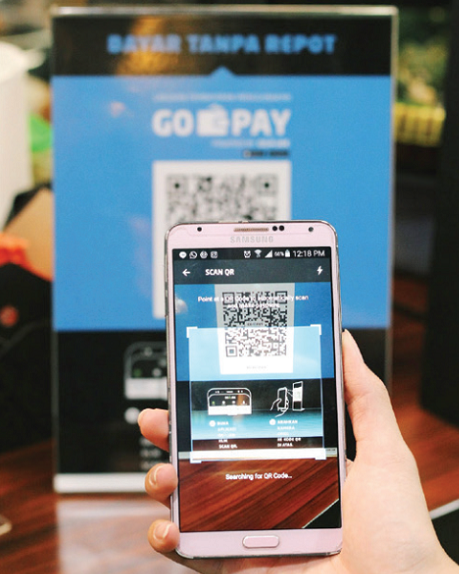 		Sumber: Redaksi, (2019), Go-pay siap berevolusi menjadi Fintech  			https://marketing.co.id/go-pay-siap-berevolusi-menjadi-fintech/		Berdasarkan penelusuran di Internet terdapat dua hal penting yang 	mendorong 	niat seseorang untuk menggunakan QR Code pada aplikasi Go-Pay yaitu Kualitas 	Sistem dan Promosi perusahaan tersebut. 		Menurut Kotler dan Armstrong (2014:503), pengertian promosi penjualan 	menurupakan insentif 	jangka pendek untuk mendorong keinginan dan untuk mencoba 	atau membeli suatu produk atau jasa. Dalam hubungannya dengan Go-Pay yang 	merupakan bagian dari teknologi digital, diharapkan dapat membantu peneliti agar 	lebih dipermudahkan dalam melakukan penelitian. 		Promosi Penjualan yang dilakukan pada Go-pay, yaitu pengguna akan 	mendapatkan berbagai promo yang telah disesuaikan merchant tertentu, seperti; 	adanya promo 	Cashback 10 sampai 50 persen, voucher, diskon, kode kupon, dan points 	dari Go-Pay. Maka kemanapun pergi hanya perlu membawa handphone, dan jajan	melalui Go-Pay akan mendapatkan banyak keuntungan dan dapat menikmati 	promo-promo yang menarik.		Tetapi peneliti mendapatkan masalah yang dialami pengguna Go-Pay terhadap 	promo yang diberikan tidak sesuai dengan persentase yang dicantumkan, dan promo 	Cashback tidak masuk setelah transaksi berhasil (Ivan, 2018, 16 November).		Kualitas Sistem adalah pengukuran proses sistem informasi yang berfokus pada 	hasil interaksi antara pengguna dan sistem. 		Kualitas Sistem yang diberikan oleh Go-Pay berdampak positif bagi pengguna, 	seperti; transaksi non tunai lebih efisien karena setiap orang tidak perlu membawa uang 	tunai kemana-mana untuk melakukan transaksi bisnis, transaksi non tunai relatif tidak 	berbiaya mahal, dan non tunai lebih memudahkan untuk dilacak apabila terjadi tindakan 	pidana. Hanya dengan memindai QR Code yang dimiliki merchant, dan melakukan 	pembayaran sejumlah nominal yang ditetapkan. 		Dari hal-hal positif Go-Pay juga terdapat hal negatif atau masalah yang dialami 	oleh pengguna Go-pay yakni, saat ini layanan Go-pay memang tengah mengalami 	kendala. Kendala terjadi lantaran sistem Go-pay tengah melakukan pengembangan 	sistem. Saat ini pihak Gojek tengah melakukan perbaikan. Dan sebelumnya, netizen 	banyak yang mengeluh bahwa saldo Go-Pay mereka tidak bertambah meski sudah 	melakukan isi ulang. Keluhan ini datang dari pengguna yang melakukan isi ulang 	dengan berbagai bank. Pengguna yang menggunakan cara alternatif seperti mengisi 	lewat pengemudi dan Alfamart pun mengeluhkan kalau saldo mereka juga masih belum 	bertambah, hal tersebut didapat melalui CNNIndonesia.com. Dan saldo Go-Pay 	terpotong tanpa ada kejelasan perunutukannya (Andi, 2019, 17 Januari). 		Berdasarkan uraian yang telah dijabarkan diatas, maka penulis tertarik untuk melakukan penelitian dengan judul, “Pengaruh Persepsi Kualitas Sistem dan Promosi Penjualan terhadap Kepuasan Pengguna Aplikasi Go-pay berbasis QR Code di Jakarta”.Identifikasi Masalah		Berdasarkan uraian latar belakang diatas, peneliti mengidentifikasi beberapa 	perkembangan yaitu:Apakah persepsi kualitas sistem (kecepatan, kemudahan, keandalan, keamanan sistem) QR Code mempengaruhi kepuasan pengguna aplikasi Go-Pay?Apakah promosi penjualan (rebates) QR Code mempengaruhi kepuasan pengguna aplikasi Go-Pay?Batasan Penelitian		Peneliti yang dilakukan penulis memiliki Batasan-batasan antara lain:Objek penelitian ini adalah kepuasan pengguna aplikasi Go-Pay.Kualitas Sistem yang diteliti adalah persepsi kualitas (perceived quality).Subjek penelitian ini adalah pengguna yang pernah menggunakan QR Code pada aplikasi Go-Pay.Wilayah penelitian ini adalah di Jakarta.Periode Juni-Juli 2019.Rumusan Masalah		Berdasarkan identifikasi masalah dan Batasan penelitian diatas, maka perumusan masalah yang diambil adalah “Bagaimana pengaruh Persepsi Kualitas Sistem dan Promosi Penjualan Terhadap Kepuasan Pengguna Aplikasi Go-Pay berbasis QR Code di Jakarta?”.Tujuan Penelitian		Tujuan penelitian ini yaitu:Mengetahui Pengaruh Persepsi Kualitas Sistem Go-pay berbasis QR Code Terhadap Kepuasan pengguna.Mengetahui Pengaruh Promosi Penjualan Go-pay berbasis QR Code Terhadap Kepuasan pengguna.Manfaat Penelitian Hasil penelitan ini diharapkan dapat memberikan manfaat bagi pihak-pihak yang berkepentingan atas penelitian ini, yaitu:Bagi Perusahaan:Dapat menjadi gambaran untuk menerapkan strategi pemasaran yang tepat dilakukan oleh perusahaan dalam mempertahankan kepuasan pengguna aplikasi Go-Pay.Dapat menjadi alat masukan bagi perusahaan untuk mengetahui seberapa besar pengaruh persepsi kualitas sistem dan promosi penjualan bagi pengguna aplikasi Go-Pay.Bagi Penulis:Menjadi sarana yang baik dalam melatih diri dan mengalokasikan pengetahuan untuk mengadakan penelitian sejenis lainnya.Menambah wawasan pengetahuan dalam menerapkan teori starategi pemasaran.Bagi Pembaca:Sebagai refrensi bagi pembaca selanjutnya yang akan melakukan penelitian terhadap pengaruh persepsi kualiats sistem dan promosi penjualan aplikasi Go-Pay.Sebagai informasi untuk menambah wawasan terhadap faktor-faktor yang dipertimbangkan dalam penelitian-penelitian terhadap persepsi kualitas sistem dan promosi penjualan aplikasi Go-Pay.NoNama AplikasiRatingNama Perusahaan1Go-Pay79,4%PT. Dompet Anak Bangsa (Go-Jek).2OVO58,4%PT. Visionet Internasional.3Dana34,2%PT. Elang Sejahtera Mandiri (EMTEK).4T-Cash55,5%PT. Fintek Karya Nusantara (Finarya).